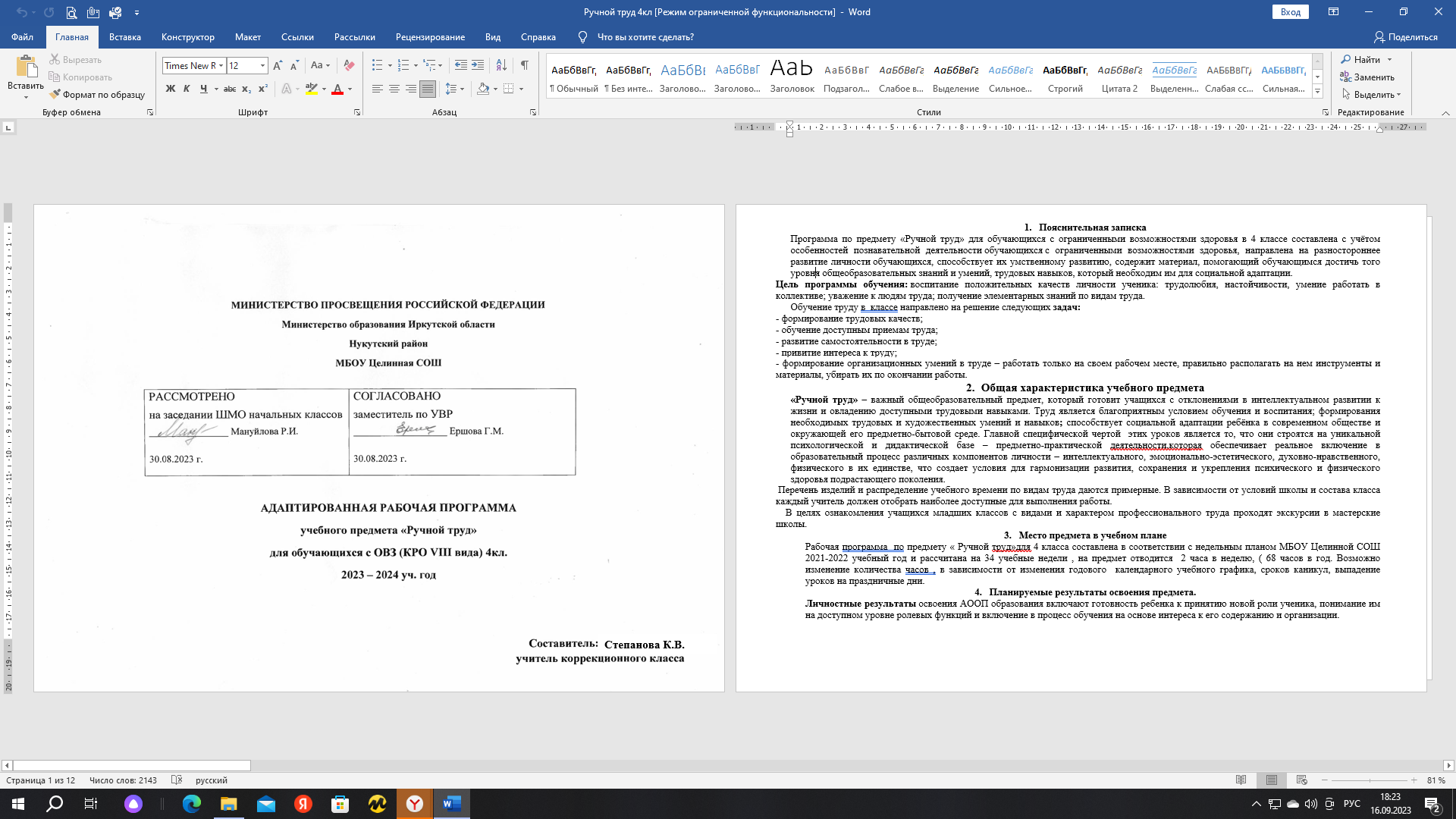                Пояснительная записка                                                                                                                                                                                          Данная рабочая программа предназначена для обучающихся с лёгкой умственной отсталостью. При ее составлении за основу были взяты следующие нормативные документы:Федеральный закон  «Об образовании в Российской Федерации» (от 29.12.12 № 273-ФЗ);Федеральный государственный образовательный стандарт образования обучающихся с умственной отсталостью (интеллектуальными нарушениями) (утв. приказом Министерства образования и науки РФ от 19 декабря 2014 г. №1599) Зарегистрировано в Минюсте РФ 3 февраля 2015 г.; Адаптированная основная образовательная программа образования обучающихся с легкой умственной отсталостью (интеллектуальными нарушениями) 1 вариант (1-4 классы) ФГОС НОО УО;Концепции духовно-нравственного развития и воспитания личности гражданина России;Планируемые результаты начального общего образования;Учебный план МБОУ Целинная СОШ.Рабочая программа по трудовому обучению составлена на основе программы подготовительного и 1-4 классов коррекционных образовательных учреждений VIII вида, В.В.Воронковой, рекомендованной Министерством общего и профессионального образования. Для реализации данного планирования был выбран учебник для  3 класса общеобразовательных организаций, реализующих адаптированные основные общеобразовательные программы, автор Л.А.Кузнецова "Технология. Ручной труд"3 класс  Москва "Просвещение", 2017.	Цели образовательно-коррекционной работы Цель программы обучения:  развитие самостоятельности учащихся при выполнении трудовых заданий.Задачи:1. Формировать и закреплять знания, умения и навыки, необходимые для деятельности любого вида. 2. Прививать интерес к обучению и уверенность в успешном выполнении учебных заданий.3. Уточнять и расширять круг представлений обучающихся о предметах и явлениях окружающей действительности. 4. Развивать и координировать слуховое и зрительное восприятие, а также мелкие движения кисти и пальцев рук. 5. Повышать уровень общего развития школьников и корригировать индивидуальные отклонения (нарушения) в развитии  учащихся.Общая характеристика учебного процесса  Основной, главной формой организации учебного процесса является урок и экскурсии. Обучение по труду   направлено на решение следующих задач:воспитание положительных качеств личности ученика (трудолюбия, настойчивости, умения работать в коллективе);уважение к людям труда;сообщение элементарных знаний по видам труда, формирование трудовых качеств, обучение доступным приемам труда, развитие самостоятельности в труде, привитие интереса к труду;формирование организационных умений в труде — во время приходить на занятия, работать только на своем рабочем месте, правильно располагать на нем материалы и инструменты, убирать их по окончании работы, знать и выполнять правила внутреннего распорядка и безопасной работы, санитарно - гигиенические требования.Место учебного предмета в учебном планеТематическое планирование рассчитано на   2 часа в неделю, что составляет 34  учебных часов в год.  Планируемые личностные и предметные результаты освоения трудового обученияНа первый план при изучении трудового обучения выносится задача совершенствования познавательной, эмоционально-волевой и двигательной сферы учащихся.Личностными результатами изучения курса являются:- формирование личностных качеств: трудолюбие, аккуратность, терпение, усидчивость;-развитие мотивов учебной деятельности и формирование личностного смысла учения;-развитие самостоятельности и личной ответственности за свои поступки, действия;-формирование эстетических потребностей, ценностей и чувств;-развитие навыков сотрудничества со взрослыми и сверстниками в разных ситуациях;-формирование установки на безопасный образ жизни.Предметными результатами освоения трудового обучения являются:- умения работать с разными видами материалов (бумагой, тканями, пластилином, природным материалом и т.д.), выбирать способы их обработки в зависимости от их свойств;- владение некоторыми технологическими приемами ручной обработки материалов;- сформированность организационных трудовых умений (правильно располагать материалы и инструменты на рабочем месте, выполнять правила безопасной работы и санитарно-гигиенические требования и т.д.)Содержание учебного предмета2 часа в неделю 68 часов в годРАБОТА С ПРИРОДНЫМИ МАТЕРИАЛАМИ (МНОГОДЕТАЛЬНЫЕ ОБЪЕМНЫЕ ИЗДЕЛИЯ)Практические работы.Экскурсия в природу с целью сбора природного материала.Изготовление по образцу жирафа из кукурузных початков, моркови, кочерыжек, палочек и бумажных деталей.Изготовление по рисунку паука из скорлупы грецкого ореха, плюски желудя, проволоки, пластилина.Технические сведения. Свойства материалов, используемые при работе: цвет, форма, величина. Виды соединений. Инструменты, применяемые при работе: шило, нож ( у учителя), ножницы, кисть. Клеящие составы: БФ, казеиновый клей. Применение и назначение материал о отходов в сочетании с природными (бумага, обрезки кожи, проволока, поролон и т. д.).Организация рабочего места и соблюдение санитарно-гигиенических навыков. Правила безопасной работы.Приемы работы. Соединение деталей с помощью пластилина, клея, палочек, проволоки. Рациональное использование случайных материалов.РАБОТА С БУМАГОЙ И КАРТОНОМПрактические работыОкантовка картона полосками бумаги, листом. Изготовление по образцу подложек квадратной и прямоугольной формы для крепления плоских природных материалов, для наклеивания различных вырезок (дидактический материал, лото). Слабые учащиеся выполняют работу с помощью учителя.Технические сведения. Назначение окантовки в изделиях из картона. Материалы, применяемые для окантовки, — переплетные ткани: коленкор, ледерин или бумажные заменители этих тканей. Клеящие составы: казеиновый клей, ПВА, декстриновый клей.Приемы работы. Разметка бумаги и картона по линейке. Вырезание и намазывание клеем окантовочных полосок. Приемы обработки углов изделий при окантовке.                           РАБОТА С ПРИРОДНЫМИ МАТЕРИАЛАМИПрактические работыИзготовление по замыслу объемных изделий из различных материалов (после экскурсий, чтения книг, просмотра кинофильма).Технические сведения. Свойства природных материалов, используемые в работе: твердость, величина, цвет, разнообразные формы. Инструменты: шило, нож, кисть. Клеящие составы: БФ, столярный клей. Соблюдение санитарно-гигиенических требований. Правила безопасной работы.Приемы работы. Компоновка различных деталей с помощью клея, проволоки, ниток.                                   РАБОТА С БУМАГОЙ И КАРТОНОМ Практические работыРазметка картона и бумаги по шаблонам сложной конфигурации.Изготовление елочных игрушек.Изготовление плоских карнавальных полумасок и масок из тонкого картона и плотной бумаги. Отделка изделий аппликативными украшениями.Изготовление из тонкого картона и плотной бумаги карнавальных головных уборов (кокошник, шапочка с козырьком). Отделка изделий аппликативными украшениями. Работа выполняется по показу учителя.Технические сведения. Сорта картона, применяемые для оформительских работ. Применение других материалов в сочетании с картоном и бумагой (нитки, тесьма, материалоотходы — поролон, обрезки кожи, фольги и др.). Организация рабочего места и санитарно-гигиенические требования при работе с картоном и другими материалами. Правила безопасной работы.Приемы работы. Разметка картона и бумаги по шаблонам. Резание картона ножницами по кривым и прямым линиям. Прорезание отверстий в картоне. Пришивание тесьмы и других материалов к деталям из картона.РАБОТА С БУМАГОЙ И КАРТОНОМПрактические работыУпражнения в разметке бумаги и картона по линейке. Нанесение рицовки ножом по линейке с фальцем.Изготовление обложки для проездного билета.Изготовление по образцу складной доски для игры в шашки.Изготовление по образцу папки для тетрадей без клапанов, с завязками.Технические сведения. Элементарные понятия о профессии картонажника-переплетчика. Технологические особенности изделий из бумаги и картона (детали изделий склеивают и сшивают). Понятие о многодетальных изделиях. Понятие о группах инструментов и их назначении: для разметки и для обработки. Ознакомление со свойствами и назначением переплетных материалов: коленкора, ледерина, тесьмы. Клеящие составы: клейстер, клей промышленного производства. Организация рабочего места и санитарно-гигиенические требования при работе с бумагой и картоном. Правила безопасной работы.Приемы работы. Разметка по линейке. Применение ученического циркуля для разметки картона и бумаги. Нанесение рицовки по линейке с фальцем.РАБОТА С ТЕКСТИЛЬНЫМИ МАТЕРИАЛАМИПрактические работыОзнакомление с косым обметочным стежком. Упражнения на полосе тонкого картона по готовым проколам.Изготовление закладки из фотопленки с цветным вкладышем. Оформление концов закладки кисточками.Пришивание косыми стежками вешалки из тесьмы к полотенцу.Изготовление кармашка из клеенки или бархатной бумаги для счетных палочек, ножниц. Обметывание боковых срезов кармашка по готовым проколам косым стежком. Слабые учащиеся выполняют работу по заделу.Изготовление по образцу подушечки-прихватки по самостоятельно составленной выкройке из нескольких сложенных вместе кусочков разноцветной ткани (сметывание по краям и по диагонали, обметывание краев косым стежком).Технические сведения. Назначение косого обметочного стежка. Нитки, ткани, их свойства и назначение. Инструменты, применяемые при работе с текстильными материалами. Организация рабочего места, соблюдение санитарно-гигиенических требований. Правила безопасной работы.Приемы работы. Правильное пользование иглой и наперстком. Выполнение косого обметочного стежка: введение иглы сверху вниз в вертикальном положении относительно полосы ткани, направление строчки слева направо. Пришивание вешалки и обметывание боковых срезов мешочка, подушечки-прихватки косыми стежками.РАБОТА С БУМАГОЙ И КАРТОНОМ (ОБЪЕМНЫЕ ИЗДЕЛИЯ ИЗ КАРТОНА)Практические работыИзготовление открытых коробок из тонкого картона. Разметка развертки коробки по шаблону и по линейке. Склеивание коробок двумя способами: с помощью клапанов и по стыкам, оклеивание полосой бумаги. Работа выполняется по образцу и  показу отдельных приемов работы учителем.Технические сведения. Элементарные сведения о назначении картона как материала для изготовления различной тары. Свойства коробочного картона: более толстый и прочный по сравнению с другими сортами, цвет коробочного картона. Способы изготовления коробок. Правила безопасной работы.Приемы работы. Разметка разверток по шаблонам и линейке, надрез картона ножом по фальцлинейке на линиях сгиба.  Сгибание картона и склеивание по стыкам. Оклеивание бумагой объемных изделий.РАБОТА С ТЕКСТИЛЬНЫМИ МАТЕРИАЛАМИПрактические работыСоставление по образцам простейшего рисунка на листе бумаги в клетку. Вышивание рисунка, переведенного учителем на льняное полотно, ручными стежками, оформление вышитого куска ткани в виде салфетки, коврика, кукольного полотенца и т. д.Технические сведения. Виды стежков, применяемых для вышивки. Виды вышивок. Выбор рисунка в зависимости от назначения изделия. Организация рабочего места.Приемы работы. Вышивание по линиям рисунка. Оформление бахромой.Описание материально- технического обеспечения образовательной деятельности1. Н.Н. Павлова (под редакцией В.В.Воронковой), Москва, «Просвещение», 2010 г., Программа специальных (коррекционных) образовательных учреждений VIII вида, подготовительный класс, 1-4 классы.2.  В.Г. Петрова, Москва 2007 г., Обучение учащихся I-IV классов вспомогательной школы.3. Л.А. Кузнецова, С.-Петербург Филиал издательства «Просвещение», 2012 г., «Технология. Ручной труд» 3 класс.4. Л.А. Кузнецова, С.-Петербург Филиал издательства «Просвещение», 2012 г., Методическое руководство к учебнику «Ручной труд» для специальных (коррекционных) образовательных учреждений VIII видаДополнительная литература:1. Обучение учащихся 1 – 4 классов вспомогательной школы. Пособие для учителей. Под ред. В.Г. Петровой. – М., «Просвещение», 1986.2. Программы специальных (коррекционных) образовательных учреждений VIII вида. подготовительного и 1 – 4 классов – М., «Просвещение», 2004.3. Программы для 0 – IV классов школы VIII вида ( для детей с нарушениями интеллекта) в 2-х книгах. – М., «Просвещение», 1998.4. Дидактический материал по трудовому обучению. Пособие для учащихся 1 класса.- М., «Просвещение», 1988.6. Коррекционная ритмика Комплекс практических материалов и технология работы с детьми старшего дошкольного возраста с ЗПР М.А.Касицына, И.Г. Бородина - М. «Просвещение», 2007. Тематическое планированиеПриложениеКалендарно - тематическое планирование № п/пТемаКоличество часовПовторениеРабота  с природным материаломРабота с бумагой и картономРабота с текстильными материаламиРабота с проволокойРабота с древесинойРабота с металлоконструкторомВсего:РазделКол-во часовТема урокаПланируемые результатыУУДДата проведения по плануДата проведения по фактуРабота с природным материалом. 4чЗнать правила техники безопасности и правила поведения на уроках труда. Виды материала пластилин и бумага, их свойства.Знать свойства материалов, используемые при работе: цвет, форма, величина Виды соединений. Инструменты, применяемые при работе: шило, нож, ножницы, кисть. Клеящие составы: БФ, казеиновый клей. Применение и назначение материалоотходов в сочетании с природными (бумага, обрезки кожи, проволока, поролон и т. д.).Уметь ориентироваться в задании. Личностные: учебно-познавательный интерес к новому материалу, уметь организовать рабочее место, осознавать себя как ученика. Познавательные: осуществлять анализ объектов, уметь слушать и отвечать на простые вопросы учителя.Регулятивные : осуществлять действия по заданному правилу, действовать по плану; контролировать свою деятельность при выполнении изделия. Познавательные : анализировать изделие, планировать последовательность его выполнения под руководством учителя ;осваивать способы и правила работы с пластичными материалами, корректировать выполнение изделия. Коммуникативные: воспринимать аргументы, приводимые собеседником; соотносить мнение партнёра со своим. 1Вводное занятие. Правила работы на уроках труда. Закрепление учебного материала 1 и 2 классаЗнать правила техники безопасности и правила поведения на уроках труда. Виды материала пластилин и бумага, их свойства.Знать свойства материалов, используемые при работе: цвет, форма, величина Виды соединений. Инструменты, применяемые при работе: шило, нож, ножницы, кисть. Клеящие составы: БФ, казеиновый клей. Применение и назначение материалоотходов в сочетании с природными (бумага, обрезки кожи, проволока, поролон и т. д.).Уметь ориентироваться в задании. Личностные: учебно-познавательный интерес к новому материалу, уметь организовать рабочее место, осознавать себя как ученика. Познавательные: осуществлять анализ объектов, уметь слушать и отвечать на простые вопросы учителя.Регулятивные : осуществлять действия по заданному правилу, действовать по плану; контролировать свою деятельность при выполнении изделия. Познавательные : анализировать изделие, планировать последовательность его выполнения под руководством учителя ;осваивать способы и правила работы с пластичными материалами, корректировать выполнение изделия. Коммуникативные: воспринимать аргументы, приводимые собеседником; соотносить мнение партнёра со своим. 1Экскурсия в природу с целью сбора природного материала.Знать правила техники безопасности и правила поведения на уроках труда. Виды материала пластилин и бумага, их свойства.Знать свойства материалов, используемые при работе: цвет, форма, величина Виды соединений. Инструменты, применяемые при работе: шило, нож, ножницы, кисть. Клеящие составы: БФ, казеиновый клей. Применение и назначение материалоотходов в сочетании с природными (бумага, обрезки кожи, проволока, поролон и т. д.).Уметь ориентироваться в задании. Личностные: учебно-познавательный интерес к новому материалу, уметь организовать рабочее место, осознавать себя как ученика. Познавательные: осуществлять анализ объектов, уметь слушать и отвечать на простые вопросы учителя.Регулятивные : осуществлять действия по заданному правилу, действовать по плану; контролировать свою деятельность при выполнении изделия. Познавательные : анализировать изделие, планировать последовательность его выполнения под руководством учителя ;осваивать способы и правила работы с пластичными материалами, корректировать выполнение изделия. Коммуникативные: воспринимать аргументы, приводимые собеседником; соотносить мнение партнёра со своим. 1Изготовление аппликации из листьев «Птица»Знать правила техники безопасности и правила поведения на уроках труда. Виды материала пластилин и бумага, их свойства.Знать свойства материалов, используемые при работе: цвет, форма, величина Виды соединений. Инструменты, применяемые при работе: шило, нож, ножницы, кисть. Клеящие составы: БФ, казеиновый клей. Применение и назначение материалоотходов в сочетании с природными (бумага, обрезки кожи, проволока, поролон и т. д.).Уметь ориентироваться в задании. Личностные: учебно-познавательный интерес к новому материалу, уметь организовать рабочее место, осознавать себя как ученика. Познавательные: осуществлять анализ объектов, уметь слушать и отвечать на простые вопросы учителя.Регулятивные : осуществлять действия по заданному правилу, действовать по плану; контролировать свою деятельность при выполнении изделия. Познавательные : анализировать изделие, планировать последовательность его выполнения под руководством учителя ;осваивать способы и правила работы с пластичными материалами, корректировать выполнение изделия. Коммуникативные: воспринимать аргументы, приводимые собеседником; соотносить мнение партнёра со своим. 1Изготовление из листьев «Человечек»Знать правила техники безопасности и правила поведения на уроках труда. Виды материала пластилин и бумага, их свойства.Знать свойства материалов, используемые при работе: цвет, форма, величина Виды соединений. Инструменты, применяемые при работе: шило, нож, ножницы, кисть. Клеящие составы: БФ, казеиновый клей. Применение и назначение материалоотходов в сочетании с природными (бумага, обрезки кожи, проволока, поролон и т. д.).Уметь ориентироваться в задании. Личностные: учебно-познавательный интерес к новому материалу, уметь организовать рабочее место, осознавать себя как ученика. Познавательные: осуществлять анализ объектов, уметь слушать и отвечать на простые вопросы учителя.Регулятивные : осуществлять действия по заданному правилу, действовать по плану; контролировать свою деятельность при выполнении изделия. Познавательные : анализировать изделие, планировать последовательность его выполнения под руководством учителя ;осваивать способы и правила работы с пластичными материалами, корректировать выполнение изделия. Коммуникативные: воспринимать аргументы, приводимые собеседником; соотносить мнение партнёра со своим. Работа с бумагой и картоном.6чЗнать сорта картона применяемые для оформительских работ. Применение других материалов в сочетании с картоном и бумагой (нитки, тесьма, материалоотходы).Уметь организовывать свое рабочее место. Размечать картон и бумагу по шаблонам. Разрезать картон по прямым и кривым линиям, прорезать в картона  отверстия.Знать правила безопасной работы.Познавательные: осуществлять анализ цветовой палитры изображаемых объектов; строить композицию. Регулятивные: проговаривают последовательность выполнения работы; вырабатывают умение различать способ и результат действия.Коммуникативные: уметь строить понятное монологическое высказывание, совместно рассуждать и находить ответы на вопросы, формулировать собственное мнение; участвовать в обсуждении произведений изобразительного искусства. Личностные:- внутренняя позиция школьника на уровне положительного отношения к школе; познавательный интерес к новому учебному материалу; стремление к самоизменению – приобретению новых знаний и умений; способность к самооценке.2Окантовка картона полосками бумаги, листом. Изготовление по образцу подложек квадратной и прямоугольной формы для крепления плоских природных материалов.Знать сорта картона применяемые для оформительских работ. Применение других материалов в сочетании с картоном и бумагой (нитки, тесьма, материалоотходы).Уметь организовывать свое рабочее место. Размечать картон и бумагу по шаблонам. Разрезать картон по прямым и кривым линиям, прорезать в картона  отверстия.Знать правила безопасной работы.Познавательные: осуществлять анализ цветовой палитры изображаемых объектов; строить композицию. Регулятивные: проговаривают последовательность выполнения работы; вырабатывают умение различать способ и результат действия.Коммуникативные: уметь строить понятное монологическое высказывание, совместно рассуждать и находить ответы на вопросы, формулировать собственное мнение; участвовать в обсуждении произведений изобразительного искусства. Личностные:- внутренняя позиция школьника на уровне положительного отношения к школе; познавательный интерес к новому учебному материалу; стремление к самоизменению – приобретению новых знаний и умений; способность к самооценке.2Аппликация «Осенние листья»Знать сорта картона применяемые для оформительских работ. Применение других материалов в сочетании с картоном и бумагой (нитки, тесьма, материалоотходы).Уметь организовывать свое рабочее место. Размечать картон и бумагу по шаблонам. Разрезать картон по прямым и кривым линиям, прорезать в картона  отверстия.Знать правила безопасной работы.Познавательные: осуществлять анализ цветовой палитры изображаемых объектов; строить композицию. Регулятивные: проговаривают последовательность выполнения работы; вырабатывают умение различать способ и результат действия.Коммуникативные: уметь строить понятное монологическое высказывание, совместно рассуждать и находить ответы на вопросы, формулировать собственное мнение; участвовать в обсуждении произведений изобразительного искусства. Личностные:- внутренняя позиция школьника на уровне положительного отношения к школе; познавательный интерес к новому учебному материалу; стремление к самоизменению – приобретению новых знаний и умений; способность к самооценке.2Аппликация «Деревья»Знать сорта картона применяемые для оформительских работ. Применение других материалов в сочетании с картоном и бумагой (нитки, тесьма, материалоотходы).Уметь организовывать свое рабочее место. Размечать картон и бумагу по шаблонам. Разрезать картон по прямым и кривым линиям, прорезать в картона  отверстия.Знать правила безопасной работы.Познавательные: осуществлять анализ цветовой палитры изображаемых объектов; строить композицию. Регулятивные: проговаривают последовательность выполнения работы; вырабатывают умение различать способ и результат действия.Коммуникативные: уметь строить понятное монологическое высказывание, совместно рассуждать и находить ответы на вопросы, формулировать собственное мнение; участвовать в обсуждении произведений изобразительного искусства. Личностные:- внутренняя позиция школьника на уровне положительного отношения к школе; познавательный интерес к новому учебному материалу; стремление к самоизменению – приобретению новых знаний и умений; способность к самооценке.Работа с пластилином.8чЗнать правила техники безопасности. Виды материала пластилин и бумага, их свойства. Закрепить простые приёмы лепки, развитие глазомера, воображения, творчества, смекалки.Развивать умение лепить знакомые предметы.Познавательные: осуществлять анализ цветовой палитры изображаемых объектов; строить композицию. Регулятивные: проговаривают последовательность выполнения работы; вырабатывают умение различать способ и результат действия.Коммуникативные: уметь строить понятное монологическое высказывание, совместно рассуждать и находить ответы на вопросы, формулировать собственное мнение; участвовать в обсуждении произведений изобразительного искусства.2Изготовление птицы из пластилина и сухой травы.Знать правила техники безопасности. Виды материала пластилин и бумага, их свойства. Закрепить простые приёмы лепки, развитие глазомера, воображения, творчества, смекалки.Развивать умение лепить знакомые предметы.Познавательные: осуществлять анализ цветовой палитры изображаемых объектов; строить композицию. Регулятивные: проговаривают последовательность выполнения работы; вырабатывают умение различать способ и результат действия.Коммуникативные: уметь строить понятное монологическое высказывание, совместно рассуждать и находить ответы на вопросы, формулировать собственное мнение; участвовать в обсуждении произведений изобразительного искусства.2Лепка корзинки.Знать правила техники безопасности. Виды материала пластилин и бумага, их свойства. Закрепить простые приёмы лепки, развитие глазомера, воображения, творчества, смекалки.Развивать умение лепить знакомые предметы.Познавательные: осуществлять анализ цветовой палитры изображаемых объектов; строить композицию. Регулятивные: проговаривают последовательность выполнения работы; вырабатывают умение различать способ и результат действия.Коммуникативные: уметь строить понятное монологическое высказывание, совместно рассуждать и находить ответы на вопросы, формулировать собственное мнение; участвовать в обсуждении произведений изобразительного искусства.11Лепка овощей.Лепка фруктов.Знать правила техники безопасности. Виды материала пластилин и бумага, их свойства. Закрепить простые приёмы лепки, развитие глазомера, воображения, творчества, смекалки.Развивать умение лепить знакомые предметы.Познавательные: осуществлять анализ цветовой палитры изображаемых объектов; строить композицию. Регулятивные: проговаривают последовательность выполнения работы; вырабатывают умение различать способ и результат действия.Коммуникативные: уметь строить понятное монологическое высказывание, совместно рассуждать и находить ответы на вопросы, формулировать собственное мнение; участвовать в обсуждении произведений изобразительного искусства.11Лепка овощей.Лепка фруктов.Знать правила техники безопасности. Виды материала пластилин и бумага, их свойства. Закрепить простые приёмы лепки, развитие глазомера, воображения, творчества, смекалки.Развивать умение лепить знакомые предметы.Познавательные: осуществлять анализ цветовой палитры изображаемых объектов; строить композицию. Регулятивные: проговаривают последовательность выполнения работы; вырабатывают умение различать способ и результат действия.Коммуникативные: уметь строить понятное монологическое высказывание, совместно рассуждать и находить ответы на вопросы, формулировать собственное мнение; участвовать в обсуждении произведений изобразительного искусства.2Лепка грибов и ягод.Знать правила техники безопасности. Виды материала пластилин и бумага, их свойства. Закрепить простые приёмы лепки, развитие глазомера, воображения, творчества, смекалки.Развивать умение лепить знакомые предметы.Познавательные: осуществлять анализ цветовой палитры изображаемых объектов; строить композицию. Регулятивные: проговаривают последовательность выполнения работы; вырабатывают умение различать способ и результат действия.Коммуникативные: уметь строить понятное монологическое высказывание, совместно рассуждать и находить ответы на вопросы, формулировать собственное мнение; участвовать в обсуждении произведений изобразительного искусства.Работа с бумагой и картоном.12 чУметь организовывать свое рабочее место.Размечать по линейке. Применять ученический циркуль для разметки картона и бумаги.Знать  технологические особенности изделий из бумаги и картона(детали изделий склеиваются и сшиваются). Знать особенности праздника «Новый год»Знать и применять технику безопасности при работе с ножницами, клеем.Познавательные: осуществлять анализ цветовой палитры изображаемых объектов; строить композицию. Регулятивные: проговаривают последовательность выполнения работы; вырабатывают умение различать способ и результат действия.Коммуникативные: уметь строить понятное монологическое высказывание, совместно рассуждать и находить ответы на вопросы, формулировать собственное мнение; участвовать в обсуждении произведений изобразительного искусства. Личностные:- внутренняя позиция школьника на уровне положительного отношения к школе; познавательный интерес к новому учебному материалу; стремление к самоизменению – приобретению новых знаний и умений; способность к самооценке.2Изготовление кокошника.Уметь организовывать свое рабочее место.Размечать по линейке. Применять ученический циркуль для разметки картона и бумаги.Знать  технологические особенности изделий из бумаги и картона(детали изделий склеиваются и сшиваются). Знать особенности праздника «Новый год»Знать и применять технику безопасности при работе с ножницами, клеем.Познавательные: осуществлять анализ цветовой палитры изображаемых объектов; строить композицию. Регулятивные: проговаривают последовательность выполнения работы; вырабатывают умение различать способ и результат действия.Коммуникативные: уметь строить понятное монологическое высказывание, совместно рассуждать и находить ответы на вопросы, формулировать собственное мнение; участвовать в обсуждении произведений изобразительного искусства. Личностные:- внутренняя позиция школьника на уровне положительного отношения к школе; познавательный интерес к новому учебному материалу; стремление к самоизменению – приобретению новых знаний и умений; способность к самооценке.2Изготовление складной доски для игр.Уметь организовывать свое рабочее место.Размечать по линейке. Применять ученический циркуль для разметки картона и бумаги.Знать  технологические особенности изделий из бумаги и картона(детали изделий склеиваются и сшиваются). Знать особенности праздника «Новый год»Знать и применять технику безопасности при работе с ножницами, клеем.Познавательные: осуществлять анализ цветовой палитры изображаемых объектов; строить композицию. Регулятивные: проговаривают последовательность выполнения работы; вырабатывают умение различать способ и результат действия.Коммуникативные: уметь строить понятное монологическое высказывание, совместно рассуждать и находить ответы на вопросы, формулировать собственное мнение; участвовать в обсуждении произведений изобразительного искусства. Личностные:- внутренняя позиция школьника на уровне положительного отношения к школе; познавательный интерес к новому учебному материалу; стремление к самоизменению – приобретению новых знаний и умений; способность к самооценке.2Изготовление цепочки из бумажных полуколец.Уметь организовывать свое рабочее место.Размечать по линейке. Применять ученический циркуль для разметки картона и бумаги.Знать  технологические особенности изделий из бумаги и картона(детали изделий склеиваются и сшиваются). Знать особенности праздника «Новый год»Знать и применять технику безопасности при работе с ножницами, клеем.Познавательные: осуществлять анализ цветовой палитры изображаемых объектов; строить композицию. Регулятивные: проговаривают последовательность выполнения работы; вырабатывают умение различать способ и результат действия.Коммуникативные: уметь строить понятное монологическое высказывание, совместно рассуждать и находить ответы на вопросы, формулировать собственное мнение; участвовать в обсуждении произведений изобразительного искусства. Личностные:- внутренняя позиция школьника на уровне положительного отношения к школе; познавательный интерес к новому учебному материалу; стремление к самоизменению – приобретению новых знаний и умений; способность к самооценке.2Изготовление плоской карнавальной маски.Уметь организовывать свое рабочее место.Размечать по линейке. Применять ученический циркуль для разметки картона и бумаги.Знать  технологические особенности изделий из бумаги и картона(детали изделий склеиваются и сшиваются). Знать особенности праздника «Новый год»Знать и применять технику безопасности при работе с ножницами, клеем.Познавательные: осуществлять анализ цветовой палитры изображаемых объектов; строить композицию. Регулятивные: проговаривают последовательность выполнения работы; вырабатывают умение различать способ и результат действия.Коммуникативные: уметь строить понятное монологическое высказывание, совместно рассуждать и находить ответы на вопросы, формулировать собственное мнение; участвовать в обсуждении произведений изобразительного искусства. Личностные:- внутренняя позиция школьника на уровне положительного отношения к школе; познавательный интерес к новому учебному материалу; стремление к самоизменению – приобретению новых знаний и умений; способность к самооценке.1Открытый урок. Изготовление ёлочной игрушки.Уметь организовывать свое рабочее место.Размечать по линейке. Применять ученический циркуль для разметки картона и бумаги.Знать  технологические особенности изделий из бумаги и картона(детали изделий склеиваются и сшиваются). Знать особенности праздника «Новый год»Знать и применять технику безопасности при работе с ножницами, клеем.Познавательные: осуществлять анализ цветовой палитры изображаемых объектов; строить композицию. Регулятивные: проговаривают последовательность выполнения работы; вырабатывают умение различать способ и результат действия.Коммуникативные: уметь строить понятное монологическое высказывание, совместно рассуждать и находить ответы на вопросы, формулировать собственное мнение; участвовать в обсуждении произведений изобразительного искусства. Личностные:- внутренняя позиция школьника на уровне положительного отношения к школе; познавательный интерес к новому учебному материалу; стремление к самоизменению – приобретению новых знаний и умений; способность к самооценке.1Аппликация «Нарядная ёлка»Уметь организовывать свое рабочее место.Размечать по линейке. Применять ученический циркуль для разметки картона и бумаги.Знать  технологические особенности изделий из бумаги и картона(детали изделий склеиваются и сшиваются). Знать особенности праздника «Новый год»Знать и применять технику безопасности при работе с ножницами, клеем.Познавательные: осуществлять анализ цветовой палитры изображаемых объектов; строить композицию. Регулятивные: проговаривают последовательность выполнения работы; вырабатывают умение различать способ и результат действия.Коммуникативные: уметь строить понятное монологическое высказывание, совместно рассуждать и находить ответы на вопросы, формулировать собственное мнение; участвовать в обсуждении произведений изобразительного искусства. Личностные:- внутренняя позиция школьника на уровне положительного отношения к школе; познавательный интерес к новому учебному материалу; стремление к самоизменению – приобретению новых знаний и умений; способность к самооценке.2Изготовление карнавальных головных уборов.Уметь организовывать свое рабочее место.Размечать по линейке. Применять ученический циркуль для разметки картона и бумаги.Знать  технологические особенности изделий из бумаги и картона(детали изделий склеиваются и сшиваются). Знать особенности праздника «Новый год»Знать и применять технику безопасности при работе с ножницами, клеем.Познавательные: осуществлять анализ цветовой палитры изображаемых объектов; строить композицию. Регулятивные: проговаривают последовательность выполнения работы; вырабатывают умение различать способ и результат действия.Коммуникативные: уметь строить понятное монологическое высказывание, совместно рассуждать и находить ответы на вопросы, формулировать собственное мнение; участвовать в обсуждении произведений изобразительного искусства. Личностные:- внутренняя позиция школьника на уровне положительного отношения к школе; познавательный интерес к новому учебному материалу; стремление к самоизменению – приобретению новых знаний и умений; способность к самооценке.Работа с текстильными материалами.14чЗнать назначение косого обмёточного стежка. Нитки, ткани, их свойства и назначение. Инструменты, применяемые при работе с текстильными материалами. Правила безопасной работы.Уметь правильно пользоваться иглой и наперстком, выполнять косой обметочный шов, прямой стежок. Организовывать свое рабочее место. Знать и использовать материалы необходимые для изготовления заданного изделия.Познавательные: осуществлять анализ цветовой палитры изображаемых объектов; строить композицию. Регулятивные: проговаривают последовательность выполнения работы; вырабатывают умение различать способ и результат действия.Коммуникативные: уметь строить понятное монологическое высказывание, совместно рассуждать и находить ответы на вопросы, формулировать собственное мнение; участвовать в обсуждении произведений изобразительного искусства. Личностные:- внутренняя позиция школьника на уровне положительного отношения к школе; познавательный интерес к новому учебному материалу; стремление к самоизменению – приобретению новых знаний и умений; способность к самооценке.1Применение ниток. Завязывание узелка.Знать назначение косого обмёточного стежка. Нитки, ткани, их свойства и назначение. Инструменты, применяемые при работе с текстильными материалами. Правила безопасной работы.Уметь правильно пользоваться иглой и наперстком, выполнять косой обметочный шов, прямой стежок. Организовывать свое рабочее место. Знать и использовать материалы необходимые для изготовления заданного изделия.Познавательные: осуществлять анализ цветовой палитры изображаемых объектов; строить композицию. Регулятивные: проговаривают последовательность выполнения работы; вырабатывают умение различать способ и результат действия.Коммуникативные: уметь строить понятное монологическое высказывание, совместно рассуждать и находить ответы на вопросы, формулировать собственное мнение; участвовать в обсуждении произведений изобразительного искусства. Личностные:- внутренняя позиция школьника на уровне положительного отношения к школе; познавательный интерес к новому учебному материалу; стремление к самоизменению – приобретению новых знаний и умений; способность к самооценке.1Сматывание клубка, наматывание ниток на картон.Знать назначение косого обмёточного стежка. Нитки, ткани, их свойства и назначение. Инструменты, применяемые при работе с текстильными материалами. Правила безопасной работы.Уметь правильно пользоваться иглой и наперстком, выполнять косой обметочный шов, прямой стежок. Организовывать свое рабочее место. Знать и использовать материалы необходимые для изготовления заданного изделия.Познавательные: осуществлять анализ цветовой палитры изображаемых объектов; строить композицию. Регулятивные: проговаривают последовательность выполнения работы; вырабатывают умение различать способ и результат действия.Коммуникативные: уметь строить понятное монологическое высказывание, совместно рассуждать и находить ответы на вопросы, формулировать собственное мнение; участвовать в обсуждении произведений изобразительного искусства. Личностные:- внутренняя позиция школьника на уровне положительного отношения к школе; познавательный интерес к новому учебному материалу; стремление к самоизменению – приобретению новых знаний и умений; способность к самооценке.2Строчка прямыми стежками с расстоянием.Знать назначение косого обмёточного стежка. Нитки, ткани, их свойства и назначение. Инструменты, применяемые при работе с текстильными материалами. Правила безопасной работы.Уметь правильно пользоваться иглой и наперстком, выполнять косой обметочный шов, прямой стежок. Организовывать свое рабочее место. Знать и использовать материалы необходимые для изготовления заданного изделия.Познавательные: осуществлять анализ цветовой палитры изображаемых объектов; строить композицию. Регулятивные: проговаривают последовательность выполнения работы; вырабатывают умение различать способ и результат действия.Коммуникативные: уметь строить понятное монологическое высказывание, совместно рассуждать и находить ответы на вопросы, формулировать собственное мнение; участвовать в обсуждении произведений изобразительного искусства. Личностные:- внутренняя позиция школьника на уровне положительного отношения к школе; познавательный интерес к новому учебному материалу; стремление к самоизменению – приобретению новых знаний и умений; способность к самооценке.2Строчка прямыми стежками, заполняя промежутки.Знать назначение косого обмёточного стежка. Нитки, ткани, их свойства и назначение. Инструменты, применяемые при работе с текстильными материалами. Правила безопасной работы.Уметь правильно пользоваться иглой и наперстком, выполнять косой обметочный шов, прямой стежок. Организовывать свое рабочее место. Знать и использовать материалы необходимые для изготовления заданного изделия.Познавательные: осуществлять анализ цветовой палитры изображаемых объектов; строить композицию. Регулятивные: проговаривают последовательность выполнения работы; вырабатывают умение различать способ и результат действия.Коммуникативные: уметь строить понятное монологическое высказывание, совместно рассуждать и находить ответы на вопросы, формулировать собственное мнение; участвовать в обсуждении произведений изобразительного искусства. Личностные:- внутренняя позиция школьника на уровне положительного отношения к школе; познавательный интерес к новому учебному материалу; стремление к самоизменению – приобретению новых знаний и умений; способность к самооценке.2Строчка косыми стежками.Знать назначение косого обмёточного стежка. Нитки, ткани, их свойства и назначение. Инструменты, применяемые при работе с текстильными материалами. Правила безопасной работы.Уметь правильно пользоваться иглой и наперстком, выполнять косой обметочный шов, прямой стежок. Организовывать свое рабочее место. Знать и использовать материалы необходимые для изготовления заданного изделия.Познавательные: осуществлять анализ цветовой палитры изображаемых объектов; строить композицию. Регулятивные: проговаривают последовательность выполнения работы; вырабатывают умение различать способ и результат действия.Коммуникативные: уметь строить понятное монологическое высказывание, совместно рассуждать и находить ответы на вопросы, формулировать собственное мнение; участвовать в обсуждении произведений изобразительного искусства. Личностные:- внутренняя позиция школьника на уровне положительного отношения к школе; познавательный интерес к новому учебному материалу; стремление к самоизменению – приобретению новых знаний и умений; способность к самооценке.2Строчка косыми стежками в два приёма.Знать назначение косого обмёточного стежка. Нитки, ткани, их свойства и назначение. Инструменты, применяемые при работе с текстильными материалами. Правила безопасной работы.Уметь правильно пользоваться иглой и наперстком, выполнять косой обметочный шов, прямой стежок. Организовывать свое рабочее место. Знать и использовать материалы необходимые для изготовления заданного изделия.Познавательные: осуществлять анализ цветовой палитры изображаемых объектов; строить композицию. Регулятивные: проговаривают последовательность выполнения работы; вырабатывают умение различать способ и результат действия.Коммуникативные: уметь строить понятное монологическое высказывание, совместно рассуждать и находить ответы на вопросы, формулировать собственное мнение; участвовать в обсуждении произведений изобразительного искусства. Личностные:- внутренняя позиция школьника на уровне положительного отношения к школе; познавательный интерес к новому учебному материалу; стремление к самоизменению – приобретению новых знаний и умений; способность к самооценке.2Изготовление закладки из фотоплёнки.Знать назначение косого обмёточного стежка. Нитки, ткани, их свойства и назначение. Инструменты, применяемые при работе с текстильными материалами. Правила безопасной работы.Уметь правильно пользоваться иглой и наперстком, выполнять косой обметочный шов, прямой стежок. Организовывать свое рабочее место. Знать и использовать материалы необходимые для изготовления заданного изделия.Познавательные: осуществлять анализ цветовой палитры изображаемых объектов; строить композицию. Регулятивные: проговаривают последовательность выполнения работы; вырабатывают умение различать способ и результат действия.Коммуникативные: уметь строить понятное монологическое высказывание, совместно рассуждать и находить ответы на вопросы, формулировать собственное мнение; участвовать в обсуждении произведений изобразительного искусства. Личностные:- внутренняя позиция школьника на уровне положительного отношения к школе; познавательный интерес к новому учебному материалу; стремление к самоизменению – приобретению новых знаний и умений; способность к самооценке.2Изготовление прихватки.Знать назначение косого обмёточного стежка. Нитки, ткани, их свойства и назначение. Инструменты, применяемые при работе с текстильными материалами. Правила безопасной работы.Уметь правильно пользоваться иглой и наперстком, выполнять косой обметочный шов, прямой стежок. Организовывать свое рабочее место. Знать и использовать материалы необходимые для изготовления заданного изделия.Познавательные: осуществлять анализ цветовой палитры изображаемых объектов; строить композицию. Регулятивные: проговаривают последовательность выполнения работы; вырабатывают умение различать способ и результат действия.Коммуникативные: уметь строить понятное монологическое высказывание, совместно рассуждать и находить ответы на вопросы, формулировать собственное мнение; участвовать в обсуждении произведений изобразительного искусства. Личностные:- внутренняя позиция школьника на уровне положительного отношения к школе; познавательный интерес к новому учебному материалу; стремление к самоизменению – приобретению новых знаний и умений; способность к самооценке.Работа с древесными материалами.8чЗнать виды материалов из древесины: доска, брусок, фанера; детали их соединений: гвозди, шурупы; инструменты для работы с древесиной. Правила безопасной работы.Уметь подбирать гвозди и шурупы  в соответствии с размером деталей; окрашивать древесину акварельными красками и гуашью. Организовывать свое рабочее местоПознавательные: осуществлять анализ цветовой палитры изображаемых объектов; строить композицию. Регулятивные: проговаривают последовательность выполнения работы; вырабатывают умение различать способ и результат действия.Коммуникативные: уметь строить понятное монологическое высказывание, совместно рассуждать и находить ответы на вопросы, формулировать собственное мнение; участвовать в обсуждении произведений изобразительного искусства.1Экскурсия в столярную мастерскую.Знать виды материалов из древесины: доска, брусок, фанера; детали их соединений: гвозди, шурупы; инструменты для работы с древесиной. Правила безопасной работы.Уметь подбирать гвозди и шурупы  в соответствии с размером деталей; окрашивать древесину акварельными красками и гуашью. Организовывать свое рабочее местоПознавательные: осуществлять анализ цветовой палитры изображаемых объектов; строить композицию. Регулятивные: проговаривают последовательность выполнения работы; вырабатывают умение различать способ и результат действия.Коммуникативные: уметь строить понятное монологическое высказывание, совместно рассуждать и находить ответы на вопросы, формулировать собственное мнение; участвовать в обсуждении произведений изобразительного искусства.1Подготовка шаблонов для аппликаций из опилок.Знать виды материалов из древесины: доска, брусок, фанера; детали их соединений: гвозди, шурупы; инструменты для работы с древесиной. Правила безопасной работы.Уметь подбирать гвозди и шурупы  в соответствии с размером деталей; окрашивать древесину акварельными красками и гуашью. Организовывать свое рабочее местоПознавательные: осуществлять анализ цветовой палитры изображаемых объектов; строить композицию. Регулятивные: проговаривают последовательность выполнения работы; вырабатывают умение различать способ и результат действия.Коммуникативные: уметь строить понятное монологическое высказывание, совместно рассуждать и находить ответы на вопросы, формулировать собственное мнение; участвовать в обсуждении произведений изобразительного искусства.2Изготовление аппликации из опилок «Собака»Знать виды материалов из древесины: доска, брусок, фанера; детали их соединений: гвозди, шурупы; инструменты для работы с древесиной. Правила безопасной работы.Уметь подбирать гвозди и шурупы  в соответствии с размером деталей; окрашивать древесину акварельными красками и гуашью. Организовывать свое рабочее местоПознавательные: осуществлять анализ цветовой палитры изображаемых объектов; строить композицию. Регулятивные: проговаривают последовательность выполнения работы; вырабатывают умение различать способ и результат действия.Коммуникативные: уметь строить понятное монологическое высказывание, совместно рассуждать и находить ответы на вопросы, формулировать собственное мнение; участвовать в обсуждении произведений изобразительного искусства.2Изготовление аппликаций из опилок по выбору ученика.Знать виды материалов из древесины: доска, брусок, фанера; детали их соединений: гвозди, шурупы; инструменты для работы с древесиной. Правила безопасной работы.Уметь подбирать гвозди и шурупы  в соответствии с размером деталей; окрашивать древесину акварельными красками и гуашью. Организовывать свое рабочее местоПознавательные: осуществлять анализ цветовой палитры изображаемых объектов; строить композицию. Регулятивные: проговаривают последовательность выполнения работы; вырабатывают умение различать способ и результат действия.Коммуникативные: уметь строить понятное монологическое высказывание, совместно рассуждать и находить ответы на вопросы, формулировать собственное мнение; участвовать в обсуждении произведений изобразительного искусства.2Окрашивание древесины.Знать виды материалов из древесины: доска, брусок, фанера; детали их соединений: гвозди, шурупы; инструменты для работы с древесиной. Правила безопасной работы.Уметь подбирать гвозди и шурупы  в соответствии с размером деталей; окрашивать древесину акварельными красками и гуашью. Организовывать свое рабочее местоПознавательные: осуществлять анализ цветовой палитры изображаемых объектов; строить композицию. Регулятивные: проговаривают последовательность выполнения работы; вырабатывают умение различать способ и результат действия.Коммуникативные: уметь строить понятное монологическое высказывание, совместно рассуждать и находить ответы на вопросы, формулировать собственное мнение; участвовать в обсуждении произведений изобразительного искусства.Работа с бумагой и картоном.16чЗнать свойства коробочного картона. Способы изготовления коробок. Правила безопасной работы.Уметь размечать развёртки по шаблонам и линейке; надрезать картон; сгибать и склевать по стыкам. Организовывать свое рабочее местоПознавательные: осуществлять анализ цветовой палитры изображаемых объектов; строить композицию. Регулятивные: проговаривают последовательность выполнения работы; вырабатывают умение различать способ и результат действия.Коммуникативные: уметь строить понятное монологическое высказывание, совместно рассуждать и находить ответы на вопросы, формулировать собственное мнение; участвовать в обсуждении произведений изобразительного искусства.2Аппликация «Цветы»Знать свойства коробочного картона. Способы изготовления коробок. Правила безопасной работы.Уметь размечать развёртки по шаблонам и линейке; надрезать картон; сгибать и склевать по стыкам. Организовывать свое рабочее местоПознавательные: осуществлять анализ цветовой палитры изображаемых объектов; строить композицию. Регулятивные: проговаривают последовательность выполнения работы; вырабатывают умение различать способ и результат действия.Коммуникативные: уметь строить понятное монологическое высказывание, совместно рассуждать и находить ответы на вопросы, формулировать собственное мнение; участвовать в обсуждении произведений изобразительного искусства.2Изготовление из бумаги цветов.Знать свойства коробочного картона. Способы изготовления коробок. Правила безопасной работы.Уметь размечать развёртки по шаблонам и линейке; надрезать картон; сгибать и склевать по стыкам. Организовывать свое рабочее местоПознавательные: осуществлять анализ цветовой палитры изображаемых объектов; строить композицию. Регулятивные: проговаривают последовательность выполнения работы; вырабатывают умение различать способ и результат действия.Коммуникативные: уметь строить понятное монологическое высказывание, совместно рассуждать и находить ответы на вопросы, формулировать собственное мнение; участвовать в обсуждении произведений изобразительного искусства.2Конструирование объёмной игрушки.Знать свойства коробочного картона. Способы изготовления коробок. Правила безопасной работы.Уметь размечать развёртки по шаблонам и линейке; надрезать картон; сгибать и склевать по стыкам. Организовывать свое рабочее местоПознавательные: осуществлять анализ цветовой палитры изображаемых объектов; строить композицию. Регулятивные: проговаривают последовательность выполнения работы; вырабатывают умение различать способ и результат действия.Коммуникативные: уметь строить понятное монологическое высказывание, совместно рассуждать и находить ответы на вопросы, формулировать собственное мнение; участвовать в обсуждении произведений изобразительного искусства.2Технология изготовления коробки с бортами.Уметь организовывать свое рабочее место.Размечать по линейке. Применять ученический циркуль для разметки картона и бумаги.Знать  технологические особенности изделий из бумаги и картона(детали изделий склеиваются и сшиваются. Знать и применять технику безопасности при работе с ножницами, клеем.Познавательные: осуществлять анализ цветовой палитры изображаемых объектов; строить композицию. Регулятивные: проговаривают последовательность выполнения работы; вырабатывают умение различать способ и результат действия.Коммуникативные: уметь строить понятное монологическое высказывание, совместно рассуждать и находить ответы на вопросы, формулировать собственное мнение; участвовать в обсуждении произведений изобразительного искусства. Личностные:- внутренняя позиция школьника на уровне положительного отношения к школе; познавательный интерес к новому учебному материалу; способность к самооценке.2Изготовление открытой коробки.Уметь организовывать свое рабочее место.Размечать по линейке. Применять ученический циркуль для разметки картона и бумаги.Знать  технологические особенности изделий из бумаги и картона(детали изделий склеиваются и сшиваются. Знать и применять технику безопасности при работе с ножницами, клеем.Познавательные: осуществлять анализ цветовой палитры изображаемых объектов; строить композицию. Регулятивные: проговаривают последовательность выполнения работы; вырабатывают умение различать способ и результат действия.Коммуникативные: уметь строить понятное монологическое высказывание, совместно рассуждать и находить ответы на вопросы, формулировать собственное мнение; участвовать в обсуждении произведений изобразительного искусства. Личностные:- внутренняя позиция школьника на уровне положительного отношения к школе; познавательный интерес к новому учебному материалу; способность к самооценке.2Изготовление шлема из картона.Уметь организовывать свое рабочее место.Размечать по линейке. Применять ученический циркуль для разметки картона и бумаги.Знать  технологические особенности изделий из бумаги и картона(детали изделий склеиваются и сшиваются. Знать и применять технику безопасности при работе с ножницами, клеем.Познавательные: осуществлять анализ цветовой палитры изображаемых объектов; строить композицию. Регулятивные: проговаривают последовательность выполнения работы; вырабатывают умение различать способ и результат действия.Коммуникативные: уметь строить понятное монологическое высказывание, совместно рассуждать и находить ответы на вопросы, формулировать собственное мнение; участвовать в обсуждении произведений изобразительного искусства. Личностные:- внутренняя позиция школьника на уровне положительного отношения к школе; познавательный интерес к новому учебному материалу; способность к самооценке.2Аппликация «Лето»Уметь организовывать свое рабочее место.Размечать по линейке. Применять ученический циркуль для разметки картона и бумаги.Знать  технологические особенности изделий из бумаги и картона(детали изделий склеиваются и сшиваются. Знать и применять технику безопасности при работе с ножницами, клеем.Познавательные: осуществлять анализ цветовой палитры изображаемых объектов; строить композицию. Регулятивные: проговаривают последовательность выполнения работы; вырабатывают умение различать способ и результат действия.Коммуникативные: уметь строить понятное монологическое высказывание, совместно рассуждать и находить ответы на вопросы, формулировать собственное мнение; участвовать в обсуждении произведений изобразительного искусства. Личностные:- внутренняя позиция школьника на уровне положительного отношения к школе; познавательный интерес к новому учебному материалу; способность к самооценке.2Аппликация «Луг»Уметь организовывать свое рабочее место.Размечать по линейке. Применять ученический циркуль для разметки картона и бумаги.Знать  технологические особенности изделий из бумаги и картона(детали изделий склеиваются и сшиваются. Знать и применять технику безопасности при работе с ножницами, клеем.Познавательные: осуществлять анализ цветовой палитры изображаемых объектов; строить композицию. Регулятивные: проговаривают последовательность выполнения работы; вырабатывают умение различать способ и результат действия.Коммуникативные: уметь строить понятное монологическое высказывание, совместно рассуждать и находить ответы на вопросы, формулировать собственное мнение; участвовать в обсуждении произведений изобразительного искусства. Личностные:- внутренняя позиция школьника на уровне положительного отношения к школе; познавательный интерес к новому учебному материалу; способность к самооценке.